pub26v2b ; pub26destopaprès un _______________1 sans relâches, bravo ! vous avez _____________2 à….déplacer le bouchon alors que votre _______________3 ne fait que le déplacer Destop Turbo et sa formule ultra concentrée dissout _____________________________4 les bouchons en un seul geste ________________________________5 pour vos canalisations, Destop Turbo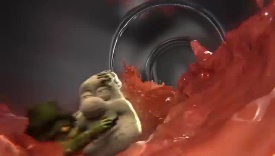 pub26lactel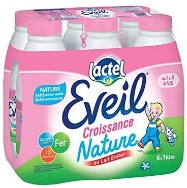 allez __________6 pa-pa ! mama ! dis-le ou c’est papa qui __________7 ton biberon éveil ; pa-pa ; mama, oh ! ben, mais qui a fait ça ? papa ! éveil de Lactel est sans arômes et sans sucres _________________8, bébé va adorer la différencesécuritétoutière1___________________________9 des familles sont brisées parce que l’un de leurs ________________10 ne portait pas sa ___________________11, à l’avant comme à l’arrière, _______________________________________12, attachez-vous à la vie, sécurité routière, tous ________________13, tous concernés, tous responsablespub26maaf2qui peut concurrencer la Maaf ? numéro 5 vous _______________14 séduire le client Maaf en lui ________________________15 une relation exceptionnelle, vous _____________16 voir monsieur Vanmer, je vais bien ___________________17 de vous, oubliez la Maaf, ______________________18 tout de suite ! ben vous tombez mal parce qu’on ___________________19 déjà très bien de moi à la Maaf, je suis très bien  ____________________20 et en plus sur la maaf point fr, j’ai ________________21 à toutes mes informations et je connais toutes mes garanties,  donc je suis _________________22 mademoiselle, je reste à la Maaf, rien à faire c’est la Maaf qu’il préfère ! vous avez __________________23 numéro 5 ! mon assurance c’est Maaf, ma préférence c’est Maaf, moi je préfère, je préfère la Maaf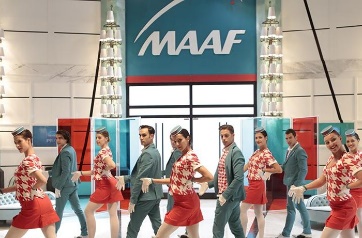 pub26maaf échouéqui peut concurrencer la Maaf ? et _______________24 de __________25 appartement : le dressing ! oh ! ah les Morel ! pour votre crédit on veut bien vous ______________26 si vous _________________27 l’assurance habitation et l’assurance auto chez nous ! ah non ! pour nos assurances auto et habitation, on fait ____________________28 à un assureur : la Maaf ! vous avez __________________29 ! aaah ! 200 euros ______________30 si vous souscrivez à un contrat auto tous risques et un contrat habitation, votre _______________31 au 3015 et dans les agences Maafpub26kfc1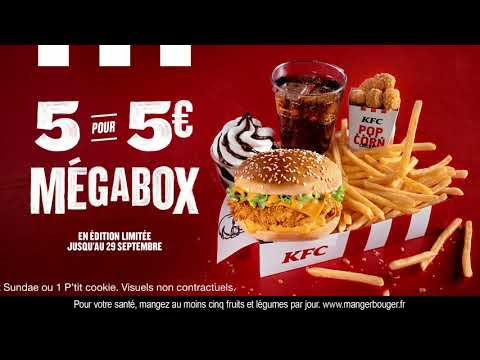 ON EST MARDI ! on est mardi !, (c’est pas bientôt fini !) on est mardi ! tuesday deal, 11 tenders croustillants pour ______________________32 6 euros 95, tous les mardis, ___________________________________33 ; KFCpub26kfc1ça c’est le boxmaster de KFC, un ______________34 de poulet entier croustillant, une __________________35 de pomme de terre et de la salade _______________36 finement enveloppés dans une tortilla _______________________37, en fait c’est un peu comme un warp, un…un…un wapr, non un wra…un wra, ah ______________________________38, ben c’est pour ça qu’on l’a appellé boxmaster, warp, wapr, KFCpub26cetelemalors ____________________________39 au niveau technologie, on a la totale, regardez pare-soleil, bi-position, clignotant _____________________________40, klaxon intégré, de série hein, ouverture des _____________41 manuelle, regardez-les bah voilà, ça ________________42 très fort à la mode ; _____________43 à inclinaison personnalisable, bah elle est partie, et ________________44 rotatif, et pour le financement ? il n’y a pas de problème, c’est comme ce petit ________________45, mes équipes ____________________________46 ça en deux secondes ; on est expert ou _____________________________47, découvrez pourquoi sur cetelem point fr, cetelem plus responsables ensemble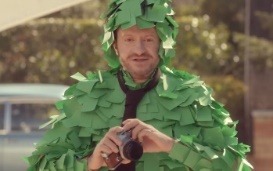 pub26lidl2allô _______________48 ? bon alors, ces fruits et légumes ? ben c’est frais comme d’hab hein, et il y a _____________49 d’origine France, ok mais la livraison, c’est comment la livraison ? la livraison ? ben des _____________________________50 transportés à bonne température et livrés tous les jours, rien que ça ? pour la qualité et _______________51 pour le goût, c’est super non ? hop, hop _____________________52, non mais je le sens, on est mal hein, Lidl le vrai prix des __________________________53pub26ikea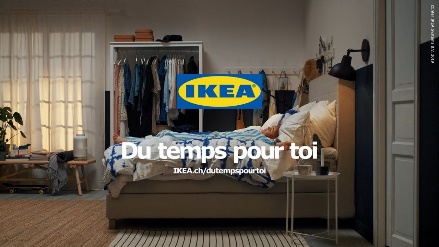 ___________________________________54, tranquille et d’un coup, Hej ! on a décidé de m’envahir, attention je les aime bien hein, mais _____________________55, ils font des ____________56 ___________________57 ! comme si j’étais pas là, ils sont toujours dans mes ________________58, puis c’est quoi cette _________________59 ? un bureau dans le salon maintenant ? bon c’est vrai que c’est au ___________60 ici mais ils auraient pu me demander, je suis chez moi __________________________61, hey ! vas-y, lâche-moi la patte toi ! Hey, _____________________________62 mes croquettes hein ! IKEA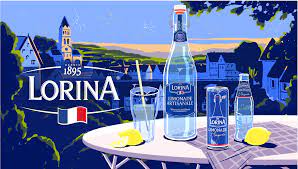 pub26LorinaLorina, la limonade qui fait ________________________63 les Françaispub26systèmeUil est grand le monsieur ! c’est la soupe, ___________________________64 de la soupe ! de la soupe !déjà de retour ! _____________________________65 les soupes dis-donc, tu ____________66 qu’elles font grandir ? allez viens ! pub26advantix anima, pub chevaux rieurs, pub26auchan1, pub26cofidis10foot, pub26lidl1, pub26maaf3